Экскурсионный тур «Весь Кавказ: от Кавминвод до Дагестана»(8 дн/7н) 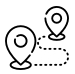 Маршрут
Пятигорск - Железноводск - Приэльбрусье - Кисловодск – Домбай – Грозный – Аргун – бархан Сарыкум – Махачкала - Дербент (Нарын-Кала – старый город -кулинарный мастер-класс – набережная) – Махачкала - мастер-класс балхарского гончарного ремесла – пещера "Нокъо" и подвесной мост над Сулакским каньоном – этнокомплекс «Главрыба» - катание на катерах - Пятигорск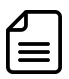 В этом туре мы посетим все республики Кавказа. Начнем с прекрасных курортов Кавминвод, а финишируем в старинном городе Дербент. Поднимемся на Эльбрус и Домбай, прогуляемся по проспекту им. Путина, восхитимся обновленным Грозным, продегустируем знаменитые минеральные воды Пятигорска, Железноводска и Ессентуков. Главная изюминка тура - Дагестан – неизведанный край с удивительной природой и древней культурой. Здесь каждый камень – история, а каждый дом – музей. Древняя крепость Нарын-Кала тысячу лет защищала Дербент от нашествия кочевников, здесь находился «перекресток цивилизаций» через который проходил знаменитый Шелковый путь. А после этого можно отдохнуть на берегу теплого дружелюбного Каспийского моря, где проводим этот запоминающийся день.А какие фотографии вы сделаете на фоне шедевров природы – бархана Сары-Кум и в Сулакском каньоне на третий день нашего путешествия!Нас ждет Весь Кавказ - от Кавминвод до Дагестана!Сразу после организационной встречи начинается экскурсионная программа, поэтому необходимо быть готовыми к ее посещению. Просьба приходить на встречу точно в назначенное время.Встреча с представителем туроператора в первый экскурсионный день в холе выбранной гостиницы с последующим выездом на экскурсию ориентировочно с 12.30 до 13.00 часов. Точное время встречи с туристами будет указано в программе с таймингом, высланной за 1 неделю до начала тура на адрес электронной почты, с которой поступила заявка на тур. Рекомендуется пообедать в первый день тура, перед отправлением на экскурсию по Пятигорску.Во время путешествия необходимо иметь наличные деньги на дополнительные расходы. Банковские карты для оплаты принимаются не вездеДля удобства организации своего отдыха в предпоследний 7 день тура возможно самостоятельное (без предоставления трансфера) отправление домой из г. Махачкала, без возвращения в г. Пятигорск (например, позднее время рейсов самолетов, поездов, автобусов и другое). Крайним местом посещения тура на 7 день является этнокомплекс ГЛАВРЫБА (адрес: Республика Дагестан, Казбековский район, поселок Пионерный), ориентировочно в 16.00 часов. При данном варианте будет произведен перерасчет стоимости тура за минусом 8 дня.Последний день тура свободный, расчетный час в отеле в 12.00. Просьба приобретать обратные билеты с учетом этого факта.Посещая республики Северного Кавказа, не забывайте о внешнем виде. Не рекомендуется в теплый период оголение рук, короткие юбки, для мужчин – шорты.Туристская компания оставляет за собой право менять время выезда последовательность автобусных и пешеходных экскурсий, замену их равноценными. Также возможна замена заявленных по программе отелей на равноценные.ПРОГРАММА ТУРА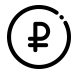 Стоимость тура на 1 человека, рублей*в отеле «Южная» не предусмотрены завтраки, напротив отеля есть столовая, где можно позавтракать самостоятельно, режим работы с 08:00** стоимость дополнительных суток в отеле «Машук», Бештау», «Пятигорск», «Интурист»  и в отеле «Бугарь» может меняться в зависимости от дат заезда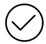 Что входит в стоимость тура:проживание7 завтраков (где предусмотрен) 1 обедкулинарный мастер-класс по изготовлению национального дагестанского блюда чудумастер-класс гончарного ремесла древнего аула Балхарпроживание в отеле 3-4* (Махачкала)экскурсионное и транспортное обслуживаниеДополнительно оплачивается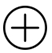 входные билетыобеды и ужины аренда беспроводных наушников Курортный сбор на территории городов-курортов Ессентуки, Пятигорск, Кисловодск, Железноводск – 100 руб./взр./день (оплачивается в отеле при заселении).• Стоимость индивидуального трансфера Аэропорт Минеральные воды – Пятигорск 1600 рублей за машину в одну сторону.  Время в пути 30-40 минут.• Стоимость индивидуального трансфера от комплекса Глав Рыба - Аэропорт Махачкала 6000 рублей за машину. Время в пути ориентировочно 2,0 часа.Что взять с собой в путешествие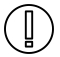 документы, необходимые в поездку (оригинал паспорта и свидетельства о рождении для детей до 14 лет, медицинский полис ОМС).удобную одежду по сезону + теплую одежду для посещения Приэльбрусья и Домбая.удобную спортивную обувьплащ-дождевик или зонтиксолнцезащитные очки и кремкупальники и наряды для фотосессийличную аптечку и средство от укусов насекомых (при необходимости)деньги на личные цели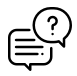 Как оплачивать курортный сбор?В соответствии с ФЗ «О курортном сборе», гости должны самостоятельно оплатить курортный сбор по прибытию в средство размещения (отель) наличными или банковской картой. Сумма курортного сбора не может быть включена в стоимость проживания, а также других услуг.Продолжительность тура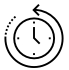 8 дней/ 7 ночей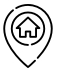  Место окончания тураг. Пятигорск, отель (расчетный час 12.00)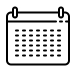 Даты заездов в 2024 г.:Февраль: 19.02 - 26.02Март: 04.03 – 11.03Апрель: 08.04 – 15.04; 24.04 – 01.05Май: 06.05 – 13.05; 20.05 – 27.05Июнь: 10.06 – 17.06; 24.06 – 01.07Июль: 08.07 – 15.07; 22.07 – 29.07Август: 05.08 – 12.08; 19.08 – 26.08Сентябрь: 09.09 – 16.09; 23.09 – 30.09Октябрь: 07.10 – 14.10; 21.10 – 28.10Ноябрь: 04.11 – 11.11; 18.11 – 25.11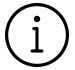 Место и время сбора группыВстреча с представителем туроператора в первый экскурсионный день происходит в холле гостиницы проживания согласно следующему расписанию:Отель «Бугарь» - 12.40Гостиница «Южная» - 13.00Отель «Бештау» - 13.10Пансионат «Искра» - 13.20Отель «Машук» - 13.25Гостиница «Пятигорск» - 13.30Отель «Интурист» - 13.35ПрограммаДоп. расходы 1 деньПриезд в г. Пятигорск. Размещение в отеле (заселение с 14:00), вещи можно оставить в камере хранения в отеле. Рекомендуем пообедать заранее, так как в ходе экскурсии такой возможности не будет. Встреча в холе отеля с представителем компании с последующим выездом на экскурсию.Экскурсия по г. Пятигорску с посещением Лермонтовских мест: озеро «Провал», Эолова арфа, Академическая галерея, грот Лермонтова, Лермонтовские ванны, парк «Цветник», грот Дианы, Ресторация, место дуэли Лермонтова.Экскурсия в «зеленую жемчужину» КМВ - Железноводск.Возвращение\размещение в отеле г. Пятигорск. Свободное время.100 рублей с человека в сутки – курортный сбор в отеле г. Пятигорскаобедужин100 руб. в день аренда беспроводных наушников 2 деньЗавтрак (ланч-бокс, кроме отеля Южная)Экскурсия в замечательный горный край, воспетый Владимиром Высоцким и покоривший сердца миллионов людей - в Приэльбрусье. Заснеженный горб Эльбруса завораживает и манит своей недоступностью. Этот край богат лесами, отличается живописностью пейзажей, прозрачностью рек и озер, чистотой воздуха. Дорога идет вдоль Баксанского ущелья, несколько раз пересекая реку Баксан и ведет к подножию Эльбруса. Автобусный маршрут заканчивается у селения Терскол на поляне Азау. С нее начинается подъем на Эльбрус. В программу экскурсии входит посещение горы Чегет. С горы Чегет открывается прекрасный вид на Эльбрус и г. Донгуз-Орун. Обед на поляне Чегет или поляне Азау(доп. плата)Возвращение в отель г. Пятигорск. Свободное время900 рублей с человека - канатная дорога на г. Чегет, все очереди1800 рублей с человека - канатная дорога на г. Эльбрус, все очереди200 рублей с человека - экологический сбор в Приэльбрусьеобедужин100 руб. в день аренда беспроводных наушников 3 деньЗавтрак в отеле. Свободное время. Выезд на экскурсию в КисловодскЗнакомство с самым южным городом-курортом КМВ – солнечным Кисловодском, снискавшим славу лучшего кардиологического курорта России. Экскурсанты прогуляются по курортному парку с его знаменитым Зеркальным прудом, говорливой речкой Ольховкой, через которую перекинут мостик «Дамский каприз», попробуют три типа кисловодского нарзана в Главной Нарзанной галерееВозвращение в Пятигорск.  Свободное время.обедужин100 руб. в день аренда беспроводных наушников 4 деньЗавтрак (ланч бокс, кроме отеля Южная). Экскурсия в известный горнолыжный курорт страны Домбай. Домбай – это долина, по кругу ограниченная горами – типичный горный цирк. Среди них и высочайшая точка Западного Кавказа – гора Домбай-Ульген («убитый зубр»), высота 4047 м над уровнем моря. Подъем на канатных дорогах на высоту 3000 м (за доп. плату).Обед на домбайской поляне (доп. плата)- остановка на реке Уллу - Муруджу - одна из самых чистых рек ЕвропыВозвращение в отель г. Пятигорск. Свободное время.2000 рублей с человека – канатная дорога в Домбаеобедужин100 руб. в день аренда беспроводных наушников 5 деньЗавтрак (ланч-бокс кроме, отеля Южная). Освобождение номеров.Выезд на экскурсию в г. Грозный .Остановка у Мемориала памяти и славы (Ингушетия, Назрань)Экскурсия по ГрозномуМы поднимемся на смотровую площадку небоскреба «Грозный Сити», посетим мечеть «Сердце матери», а также православный храм Михаила Архангела.Обед (доп. плата)Переезд в АргунПосещение мечети «Сердце матери» - мечеть необычной архитектуры в стиле хай-тек.Переезд на бархан Сарыкум. Восхождение на БАРХАН Бархан Сары – Кум - Уникальная природная достопримечательность, которой больше не может похвастаться ни один уголок земного шара. Здесь никогда не было пустыни, а бархан есть! И, не обычный, а один из величайших в мире! А еще здесь снимали знаменитые сцены для фильма «Белое солнце пустыни»Переезд в г. МахачкалаРазмещение в отеле. Купание в море (в теплое время года)Свободное время.200 рублей с человека смотровая площадка «Грозный Сити»200 рублей с человека - Бархан Сары – Кумобедужин100 руб. в день аренда беспроводных наушников 6 деньЗавтрак в отеле.Выезд из отеля на обзорную экскурсию по г. ДербентОбзорная экскурсия по Дербенту.Мы побываем в древней цитадели крепости «Нарын-кала». Когда-то ее двойные стены, соединенные с Каспийским морем прикрывали Каспийские ворота в Персию. Сегодня Нарын-кала входит в список всемирного наследия ЮНЕСКО. Затем мы пройдемся по живописным улочкам Дербента и окунемся в невероятную атмосферу старого города.Относительно возраста древнего Дербента мнения ученых и историков расходятся, официально 2000-летие южных врат России праздновали в 2015 году. А таинства и артефакты намекают о более раннем образовании гостеприимного города…Кулинарный мастер-класс по созданию национального дагестанского блюда «Чуду».Отправляемся в гости к гостеприимным местным жителям, в красивый уютный дом, построенный в этническом стиле. Нас ждет атмосфера национальной культуры и самобытности Дагестана, многогранных изысканных убранств и нарядов, предметов мебели и обихода кавказских семей.Пришло время научиться готовить настоящее дагестанское блюдо «Чуду». Традиционно чуду состоит из тонкого теста на воде с разнообразными начинками. У каждой хозяюшки свой тайный секрет приготовления теста, а начинка выбирается по вкусу и сезону. Радушная хозяйка поделится своим секретом с нами и каждый участник тура сможет приготовить себе чуду сам.ОбедПрогулка по современной части Дербента.Прогуляемся в самой зеленой части города – парке носящем имя классика персидской поэзии, поэта и мыслителя средневекового Востока – Низами Гянджеви.Далее спустимся на городскую набережную Дербента и прогуляемся вдоль берега Каспиского моря.Завершит экскурсию по самому южному городу России посещение местного рынка, где можно приобрести разнообразные подарки и сувениры из Дагестана.Переезд в Махачкалу.Возвращение в отель. Купание в море (в теплое время года)Свободное время200 рублей с человека - Крепость Нарын-Кала входной билет150 рублей с человека Девичьи Бани входной билетУжин100 руб. в день аренда беспроводных наушников 7 деньЗавтрак в отеле. Освобождение номеров.Мастер-класс гончарного ремесла древнего аула ДагестанаВ современном мире инноваций, остаются забытыми и потерянными для человечества традиционные промыслы. Приглашаем Вас познакомиться с удивительной хранительницей женского балхарского ремесла, передающегося из поколения в поколение. Вы узнаете тайны создания керамических изделий древнего аула Балхар, и не только это…Этот день приготовил нам встречу с природными чудесами Дагестана, которые поразят нас своим величием и красотой.Предполагается поздний обед (ориентировочно в 17.00), рекомендуется по желанию взять с собой в дорогу перекус.Переезд на Чиркейское водохранилище Мы побываем на смотровой площадке Чиркейского водохранилища. Катание на катерах по Чиркейскому водохранилищу (за доп. плату и при работе катеров).Пещера "Нокъо" и подвесной мост над Сулакским каньоном.Сулакский каньон - достопримечательность всемирного масштаба. Чтобы увидеть его мы выбрали самую живописную и запоминающуюся смотровую площадку. Путь лежит через горную пещеру, протяженностью несколько десятков метров. Настоящим искателям впечатлений откроется бескрайняя речная долина с изумрудной водой и навесной мост, соединяющий две скалы, возвышающихся над Сулакским каньоном. Завораживает цвет воды, больше напоминающий воды тропических морских курортов. И это на фоне фантастически красивых горных пейзажей.Каждый шаг по мостику становится настоящим приключением, и приятным сюрпризом на другом конце пути станет возможность посетить кофейню, расположенную внутри скалы! (за доп. плату)Переезд в этнокомплекс «ГЛАВРЫБА»Поздний обед (за доп. плату)Благодарим гостеприимный Дагестан, наше путешествие подходит к завершению, пора отправиться домой.Переезд в г. Пятигорск.Позднее возвращение после 02.00 часов. Отъезд.1000 - рублей с человека Катание на катерах по Чиркейскому водохранилищу (при работе катеров)700 рублей - посещение пещеры и навесного мостаОбедУжин100 руб. в день аренда беспроводных наушников 8 деньЗавтрак в отеле. Свободное время. Освобождение номеров (расчетный час 12:00)ОтъездНазвание отеля2024Доп. сутки за номерНазвание отеля2-х мест./ 1-но мест./доп. место2-х мест./ 1-но мест./ доп. место«Южная»**, номер «Стандарт» (без завтрака)56050/63200/-4000/2900/-«Пятигорск»**, номер «Стандарт» (завтрак включён)59950/66450/-5200/3400/-Машук»**, »**, номер «Стандарт» (завтрак включён)61600/74900/564005700/4700/2050«Интурист»***, »**, номер «Стандарт» (завтрак включён)63850/80100/-6400/5500/-«Бештау»***, »**, номер «Стандарт» (завтрак включён)67100/87900/-7400/6700/-«Бугарь»****, номер «Стандарт» (завтрак включён)64200/81400/528006500/5700/1500